Министерство образования и науки  российской федерацииФедеральное государственное бюджетное образовательное учреждение высшего образования «северо-осетинский государственный университет имени коста левановича хетагурова»Факультет психолого-педагогическийКафедра начального и дошкольного образованиявыпускная квалификационная работаЭтнокультурное воспитание младших школьников в процессе экологического образованияИсполнитель:Студентка 4 курсаОчной формы обученияНаправления подготовки44.03.01 Педагогическое образованиеПрофиль Начальное образованиеГобозова Мариям Витальевна                                  _________________Научный руководитель:к.б.н, доцент Бобылева Лариса Александровна«Допущена к защите»         _____________________________________Заведующий кафедрой    _________________  к.п.н., доц. Ж.Х.Баскаевавладикавказ 2018СОДЕРЖАНИЕВведение…………………………………………………………….……..3Глава 1. ТЕОРЕТИЧЕСКИЕ АСПЕКТЫ ПРОБЛЕМЫ ЭТНОКУЛЬТУРНОГО ВОСПИТАНИЯ МЛАДШИХ ШКОЛЬНИКОВ В ПРОЦЕССЕ ЭКОЛОГИЧЕСКОГО ОБРАЗОВАНИЯ …………………………7 Экологическое образование младших школьников в условиях реализации ФГОС НО: требования и технологии …………………..………….7Сущность этнопедагогического содержания в экологическом образовании школьников  ………………………………….…………………...15Региональная направленность этнокультурного компонента экологического образования  … ……………………………………………….26Глава 2. ЭКСПЕРИМЕНТАЛЬНОЕ ИЗУЧЕНИЕ МЕТОДОВ ЭТНОКУЛЬТУРНОГО ВОСПИТАНИЯ МЛАДШИХ ШКОЛЬНИКОВ В ПРОЦЕССЕ ЭКОЛОГИЧЕСКОГО ОБРАЗОВАНИЯ НА РЕГИОНАЛЬНОМ МАТЕРИАЛЕ.…………………………………………………………………..342.1. Обоснование целей, задач и этапов проведения экспериментального изучения проблемы  ……………………………………342.2. Диагностика сформированности этнокультурной воспитанности и экологической грамотности у учащихся начальных классов школ г. Владикавказа (констатирующий эксперимент)  ……………………………372.3. Апробация методов этноэкологического образования младших школьников на материале национальной культуры осетин (формирующий эксперимент), анализ и обсуждение полученных результатов  ………………4Заключение………………………………………………………………………48Список использованной литературы …………………………………………..50Приложение 1  ……………………………………………………………..........59Приложение 2  …………………………………………………………………...66Приложение 3  …………………………………………………………………...69ВВЕДЕНИЕВ соответствии с Федеральным государственным образовательным стандартом начального общего образования, разработанным с учётом региональных, национальных и этнокультурных потребностей народов Российской Федерации, идея сохранения и развития культуры нашей страны является приоритетной и распространена в современной школе [55, с. 11].На ступени начального общего образования должно осуществляться духовно-нравственное развитие обучающихся, которое предусматривает принятие моральных норм, нравственных установок, национальных ценностей, любовь к своему народу, краю, Родине, осознание национальной принадлежности, уважительное отношение к культуре своего народа.В условиях обострения экологического кризиса и возрастания роли экологического образования и воспитания, как главного фактора решения экологических проблем, важно учитывать значение этнокультурных технологий (Волков Г.Н., Гребеникова Н. Л, Петрова Ю.Б. и др.). Этнокультурные знания и традиции в контексте экологического образования и воспитания школьников способствуют их духовно–нравственному развитию, становлению моральных норм и нравственных установок по отношению к природе, усвоению народных традиций сохранения природных богатств и, как результат, повышению ответственности за судьбу родной природы сегодня (Васильева Д.Н., Елисеева И.В., Мальсагова М.Х., Петрова Ю.Б., Симонова Л.П. и др.). Экологическая ответственность, по определению Б.Т. Лихачева (1997), — есть явление не только социальное, но и генетическое, «…это внутренний отклик, ответ, привязанность, предопределенность природного существа к окружающей среде…» [3, с. 42].По мнению Л.П. Симоновой «…источником духовно-нравственного воспитания является родная природа, в ходе познания которой развивается ответственность за ее сохранность, как величайшей духовной ценности, формируется экологическая культура личности, базирующаяся на экологических знаниях, нравственно–экологических чувствах, эмоциях и определяющих нравственно-экологическое поведение». Это значит, что в современных условиях в духовно-нравственном становлении школьников чрезвычайно важную роль способен сыграть неисчерпаемый потенциал национально-региональных экологических и этнокультурных знаний Изучение особенностей многообразия природы родного края, его истории и культуры не должен оставить равнодушным любознательного и пытливого ребёнка [494, с. 3].Неисчерпаемым источником народной мудрости бережного отношения к природе является национальная культура осетин и других северокавказских народов, экологическая сущность которой формировалась в процессе ежедневной борьбы далеких предков этих народов за выживание в суровых условиях гор, научившей людей по-особому относиться к ее дарам и лишениям, что нашло яркое отражение в богатом фольклоре северокавказских народов. Использование в воспитательном процессе этнокультуры осетинского народа изучены исследователями                   Агузаровой И.Г., Бобылевой Л.А., Джиоевой А.Р., Кочисовым В.К., Тменовым Д.Г. и др. [2, 5-7, 21].Республика Северная Осетия–Алания с её неповторимой природой, уникальным животным миром, памятниками природы и богатой историей располагает колоссальным учебным и воспитательным потенциалом, что, несомненно, должно лечь в основу эколого-краеведческого воспитания школьников. Вышеизложенное определило проблему нашего исследования, суть которой состояла в совершенствования методов этнокультурного воспитания младших школьников в процессе экологического образования.Цель исследования заключалась в разработке методов этнокультурного воспитания младших школьников в процессе экологического образования  при использовании регионального компонента. Задачи исследования: 1. Изучение психолого-педагогических, научно-методических, учебно-методических, специальных и других теоретических источников по проблеме этнокультурного воспитания младших школьников в процессе экологического образования.2. Исследование роли этнокультурного компонентов в экологическом образовании младших школьников.3. Изучение психолого-педагогических механизмов становления отношения к природе у учащихся начальных классов.4. Выполнение констатирующего и формирующего этапов экспериментального исследования по диагностике и совершенствованию процесса этнокультурного воспитания младших школьников средствами экологического образования в школах г. Владикавказ5. Обсуждение полученных результатов, подведение итогов исследования и формулировка методических рекомендаций.Объектом исследования являлся процесс этнокультурного воспитания младших школьников. Предмет исследования – методические условия этнокультурного воспитания младших школьников в процессе формирования экологической культуры.Гипотеза исследования состоит в том, что процесс этнокультурного воспитания младших школьников в процессе экологического образования будет более эффективным, если: изучены теоретические основы данного процесса;выявлены оптимальные методы этнокультурного воспитания младших школьников в процессе экологического образования;разработаны и экспериментально апробированы методические рекомендации по использованию методов этнокультурного воспитания младших школьников в процессе экологического образования.Методы исследования: теоретические (анализ педагогической, психологической, методической и специальной научной литературы), экспериментальные (констатирующий и формирующий эксперименты), статистические (вычисление процентных отношений полученных результатов).База исследования – МБОУ СОШ № 3 и МБОУ СОШ № 50                                   г. Владикавказа.Выпускная квалификационная работа выполнена на 56 страницах компьютерного текста, включает введение, две главы теоретического и экспериментального исследования, заключение, библиографический список из 60 источников, приложения.Глава 1.ТЕОРЕТИЧЕСКИЕ АСПЕКТЫ ПРОБЛЕМЫ ЭТНОКУЛЬТУРНОГО ВОСПИТАНИЯ МЛАДШИХ ШКОЛЬНИКОВ В ПРОЦЕССЕ ЭКОЛОГИЧЕСКОГО ОБРАЗОВАНИЯ1.1. Экологическое образование младших школьников в условиях реализации ФГОС НО: требования и технологииЗадача повышения уровня экологической культуры, здорового и безопасного образа жизни людей названа первостепенной в ряде важнейших государственных документов: «Основы госполитики в области экологического развития РФ на период до 2030 года» (2012 г.), «Стратегия национальной безопасности страны» (2009 г.), «Концепция общественнойбезопасности в РФ до 2020 года» (2014 г.) и др. В Резолюции V съезда по охране окружающей среды» (2017) подчеркнута острота экологического кризиса на планете и необходимость скорейшего принятия мер по его снижению во имя сохранения биосферы Земли и процветания человеческого общества. Человеческий фактор в данной ситуации имеет первостепенное значение. Речь идет о смене приоритетов каждого человека и общества в целом по отношению к природе, ее ресурсам и собственной безопасности. В данном контексте реализация программы школьного образования по формированию экологической культуры, здорового и безопасного образа жизни в соответствии с требованиями ФГОС нового поколения является вполне своевременной и актуальной [55]. Важной задачей остается разработка содержательных и технологических аспектов школьного экологического образования.Понятие «экологическая культура, здоровый и безопасный образ жизни», в науке рассматривается как комплексное новообразование личности, проявляющееся в ее способности к гуманному взаимодействию с окружающим миром, в бережном отношении к природе и своему здоровью, в соблюдении моральных и правовых норм социоприродного взаимодействия [11].На ступени начального образования формирование названных качеств личности ребенка наиболее продуктивно осуществляется в процессе проектно-исследовательской деятельности, которая способна развивать не только базовые компетенции: коммуникативные, общеучебные, личностные, предметные и др., но и экологически ориентированные: исследовательское мышление, опыт выявления и решения природоохранных задач, экологически безопасное поведение в природе и социуме, мотивы сохранения собственного здоровья и здоровья окружающих. Но, как показывает опыт, данная технология не занимает пока должного места в образовательном процессе, в связи с существованием ряда противоречий между:  необходимостью признания экологической культуры, здорового и безопасного образа жизни важнейшими личностными и общекультурными компетенциями младших школьников и отсутствием модели, отражающей педагогические условия формирования названных качеств в ходе проектно-исследовательской деятельности;  значимостью проектно-исследовательской деятельности в развитии метапредметных навыков, в том числе в области экологически целесообразной деятельности, и формальным использованием ее образовательном процессе;  высоким интеллектуально-творческим потенциалом проектно-исследовательской деятельности, и недостаточным его использованием в изучении природно-климатических и экологических особенностей  родного края [2].Младший школьный возраст считается наиболее благодатным периодом и важнейшим этапом формирования экологической культуры личности, являющейся результатом грамотно организованной системы экологического образования. Не случайно, этой проблеме в последнее время посвящено множество научных, методических публикаций. Современный этап развития общества и средней школы, которая готовит его будущих граждан к жизни в совершенно иных социальных и экономических условиях, неизбежно будет сопровождаться глубокой школьной реформой. Ее контуры еще только намечаются, однако очевидно, что знамением начала третьего тысячелетия в России, как и во всем мире, является экологизация образования [16].По этой причине обязательность экологизации образования - зов времени, хотя «безразмерность» экологии открывает простор дискуссиям о концепции экологического образования. В этом вопросе возможны совершенно разные подходы: - биологизация экологии – этот подход отличается созерцательностью и просматриваемым за ним, хотя, как правило, не сформулированным, тезисом «назад к природе»;- медицинская гуманизация экологии - в центре предмета в этом варианте экологического образования стоит здоровье человека как индикатора состояния окружающей среды и обеспеченности ресурсами (этот вариант экологии хорош как факультатив);социальная гуманизация экологии - только как факультатив; - прагматический подход к экологии - в этом «варианте» большая часть материала посвящается вопросам рационального природопользования [20].Любой из четырех вариантов экологического образования может быть реализован путем интегрирования экологического знания с другими предметами школьной программы (в первую очередь с биологией, географией, физикой, химией, литературой) или как специальный предмет «Экология» (целесообразно «привязать» его к конкретному региону). Авторы (Л.Ю. Харитонова) полагают, что эти полярные подходы должны дополнять друг друга и при экологизации всех предметов школьной программы (причем начинать экологизацию нужно с начальных классов) [56]. Экологическое образование должно следующим принципам (В. С. Василева):1. Оптимальное сочетание региональности и глобальности. Решение этой проблемы во многом определяет успех прагматического варианта экологического образования. Крайний регионализм ведет к психологии «только не у нас». С другой стороны, увлечение рассмотрением общефедеральных проблем и вопросов международного сотрудничества в области охраны окружающей среды может привести к отрыву знания школьника от реалий жизни. Сохранение жизни на нашей планете - основная цель современного общества, его настоящего и будущего. Поэтому экологизация школьного образования - одна из важнейших задач реализации этой цели в педагогическую практику [9].Как показывает опыт (Л.Х. Давлетшина), в школах страны отношение к экологическому образованию, пока не находят должного отражения в решении природоохранных и экологических вопросов. Они не предусматривают системного изучения закономерностей взаимодействия организма с окружающей средой, мало касаются изучению изменений живой и «неживой» природы под воздействием разной степени разумности человека на уровне экосистем. Отсутствует преемственность взаимосвязи между предметами от младших до старших классов по пути расширения и углубления содержания предметов. По сути, отсутствует сквозное экологическое образование [19].По мнению Г.Н. Аквилевой, сквозное экологическое образование должно предусматривать определенную системную этапность (или ступенчатость), начиная с дошкольного возраста [3].Первый этап должен включать знакомство с живым и «неживым» миром в их взаимодействии и целесообразности, а далее - сформировать гуманные экологические привычки, навыки.На этапах экологического образования детей школьного возраста следует предусматривать экологизацию через общеобразовательные предметы, включая гуманитарные, обязательные биологические и экологические курсы и спецкурсы, не перегружая учащихся информацией за счет изменения и усовершенствования общеобразовательных учебных программ [3].Особенно на первом этапе важно привить любовь ребенка к природе, навыки и умения бережною отношения к окружающему миру, освоить знания рационального отношения к природе. На этапе обучения в общеобразовательной школе необходимо создать благоприятные условия для воспитания у учащихся стремлений и потребностей охраны окружающей среды, восстановления ее нарушенных структур.Здесь важно и ответственно приобщить к активной деятельности школьников по пути предупреждения «возможных экологических бедствий и катастроф». Упомянутые авторы справедливо считают, что на этапе обучения в старших классах средней школы постигается мировоззренческий уровень экологического образования В области формального образования учащихся важно решить задачи по созданию лекционных курсов и учебных пособий на современном уровне, разработать практикумы, полевые и лабораторные занятия, программы компьютерных имитационных игр по охране окружающей среды [3].Н.А. Соколова считает, что начальная школа в общей системе образования формирует первичную систему экологических знаний, представлений о природе как взаимосвязанной целостной системы, навыки защиты окружающей среды. Для решения этих задач должна применяться целостная экологическая программа, в которой формируются экологические понятия, соответствующие уровню усвоения учащегося. Однако этот непрерывный процесс не всегда выдерживается на практике, которая более подвержена дискретным явлениям. Поэтому следует ориентироваться на такие формы и методы преподавания, которые могли бы подключаться на любом этапе обучения и способствовали активизации познавательной деятельности младших школьников [50].  В планировании тем предусматривается формирование экологических понятий (многообразие видов, их приспособленность к условиям жизни, роль растений в сообществах, влияние деятельности человек на сохранность природы).Примером может являться экспериментальная программа по основам экологического образования младших школьников (автор Л. П. Симонова), которая включает четыре основных блока тем («Где я, что меня окружает; кто я, для чего предназначен; я - существо нравственное») [49].Для лучшего раскрытия экологических понятий предлагается система игровых и неигровых методов обучения, которые позволяют планировать экологические ситуации и закрепляют экологические термины и понятия. Традиционное тематическое планирование, предусматривая следующие темы: «Наш дом и его обитатели», «Этажи леса», «Урок на зеленой ветке», «Лесная катастрофа» и др. Экологические понятия по мере раскрытия тем все более усложняются. Для раскрытия данных понятий эффективно применение игровых методов обучения, которые позволяют имитировать экологические ситуации, взаимосвязи живых организмов во времени и в пространстве («Построй пищевую цепочку», «Засели водоем», «Кто кого?», «Опасное соседство»). Игры проводятся с небольшими группами ребят, при этом учитывается фактор времени, что стимулирует быстроту мышления.Учащиеся могут провести экологическое исследование («Кто ворует кислород?»), в ходе которого по запыленности листьев деревьев и кустарников, растущих в разных экоусловиях (у дороги, на территории пришкольного участка, в лесу), выясняют, что разные растения по-разному улавливают пыль. Эти наблюдения позволяют детям понять характер посадки определенных видов растений при озеленении городов [49].Процесс познания идет от теоретических понятий через игровую форму к простейшим практическим экологическим исследованиям и дальнейшему применению полученных знаний на практике.Таким образом, начальная школа является основным звеном формирования экологической культуры личности.Таким образом, устойчивое развитие России возможно при изменении сознания человека, его природы ценностей, норм, правил и традиций поведения, его отношения к природе и к другому человеку.Важным звеном в общей системе экологического образования в связи с психологическими особенностями детей младшего школьного возраста выступает начальная школа. Одной из недостаточно разработанных как в теории, так и в методике экологического образования младших школьников, является проблема критериев и диагностики результатов.При выделении критериев экологической воспитанности учитываются цели и задач экологического образования младших школьников, к ним относятся следующие показатели:- усвоение ведущих идей, основных экологических понятий;- овладение прикладными знаниями, умениями рационального природопользования;- понимание многосторонней ценности природы;- развитие духовной потребности в общении с природой;- сознательное соблюдение норм воздействия на природную среду и выполнение правил поведения в природе;Перечисленные задачи сформулированы на основе одного из ведущих принципиальных положений экологического образования – единство интеллектуального, эмоционально-волевого и практически действенного компонентов.Исходя из обозначенных задач, можно выделить три основные группы критериев сформированности экологической воспитанности младших школьников [50].1. Глубина и систематичность экологических знаний. Усвоение знаний о взаимосвязи между неживой и живой природой, внутри живой природы,  между природой и человеком, о многообразии предметов и явлений.2. Эмоционально-ценностные отношения к природе (отношение к природе как к универсальной ценности, нетерпимое отношение к действиям, причиняющим вред природе, устойчивый интерес к экологическим проблемам).3. Сформированность разнообразных экологических умений (оценка влияния человека на природу, прогноз последствий деятельности человека в природе, принятие правильных решений по улучшению природной среды, соблюдение правил поведения в природе, пропагандирование природоохранительных идей) [50].Таким образом, внедрение в школьную практику ФГОС НО ставит перед новые задачи по решению проблем экологического образования младших школьников.1.2 Сущность этнопедагогического содержания в экологическом образовании школьников Есть в жизни каждого человека возрастной период, в который он любит возвращаться в своих воспоминаниях и мысленно путешествовать в давно минувших временах, событиях, фантазиях. Чаще всего он вспоминает детство, которое невозможно представить без волшебных сказок, лаконичных и, в то же время, содержательных пословиц, занимательных загадок, веселых подвижных игр и забав. Этот набор неизменных спутников жизни ребенка, как оказалось, показывает пересечение цивилизации с доисторической эпохой жизни народа, которая  и породила естественные формы обучения и воспитания подрастающего поколения, подсказанные самой природой, вследствие чего сформировалась своего рода народная педагогика или, этнопедагогика [4].Л.П. Симонова считает, что «…Этнопедагогика, вобравшая в себя многовековой опыт воспитания детей, - неиссякаемая кладезь народной мудрости в становлении и развитии культуры отношений человека с окружающей природной и социальной средой. Истоки этой мудрости опять же восходят к периоду детства человеческого общества, когда на Земле появился Человек - разумное и думающее существо, Человек  преобразователь и созидатель, начинающий осознавать свою силу, разум и возможность изменить окружающий мир, а также стремящийся жить в гармонии с природой» [49].М.К. Дияров констатирует: «Федеральные государственные образовательные стандарты при планировании образовательного процесса, большое внимание уделяют этнокультурной ситуации развития детей. В школьном образовании предусматривают ознакомление школьников с историей, культурой, бытом, как своего, так и народа, рядом с которым мы проживем. Этот аспект имеет весомое значение в формировании патриотических и социально-нравственных качеств [22].Современная педагогическая наука все чаще обращается к исследованиям неисчерпаемого воспитательного потенциала этнопедагогики (И.Н. Андреева, Г.Н. Волков, А.В. ,Глузман, А.Р. Джиоева, Е.Е.Морозова, Д.В. Мукачева, Ш.Т. Нурахметова, А.Е. Орлова и др.). По мнению Е.Н. Герасимовой, Г.Н. Поповой «…Актуальность исследования проблемы этнокультурного образования подрастающего поколения обусловлена процессами глобализации, необходимостью противостояния глобальным угрозам (экстремизм и терроризм), предупреждения и предотвращения этнических и религиозных конфликтов. Поэтому важное значение имеет организация этнокультурного образования, процесс формирования толерантной личности [13]. А.Г. Мафтей рассматривает этнокультурное образование как социокультурный феномен, оно способно выполнять миротворческую функцию и «С позиций цивилизационного подхода приобщить обучающихся к культуре других народов с опорой на национальную культуру и самосознание» [29].Е.С. Самойлова пишет, что исторически народная педагогика возникла на ранних стадиях взаимоотношения наших предков с природой. Они осознавали себя ее частью, поэтому для них характерна высокая степень включенности в мир природы, которая обожествлялась и наделялась собственными, присущими человеку, свойствами и качествами. Поскольку природное окружение давало первобытному человеку абсолютно все необходимое для жизни - кров, пищу, одежду, радость бытия и открытий, незаметно, шаг за шагом рождался идеал совершенной личности, главным качеством которой являлось отношение к природной среде и ее сохранению [48]. Формирование этого качества нашло свое отражение в средствах народной педагогики. С помощью этих средств люди передавали накопленный жизненный опыт молодому поколению. На первых порах ребенок овладевал знаниями и умениями необходимыми в жизнеустройстве, сосуществовании с окружающим миром в процессе совместной трудовой деятельности со взрослыми, в которую он включался с самого раннего детства. Одновременно развивались и первые способы передачи этого опыта, прошедшие через века и тысячелетия, обогащаясь от поколения к поколению, и закреплялись в языке - устной, а позднее и письменной речи. Такую передачу знаний и умений, нехитрой житейской мудрости - как строить примитивное жилище, беречь очаг, охотиться за зверем, рыбачить, вести земледельческие работы, оберегать и укреплять здоровье - и можно считать первоначальными видами обучения и воспитания молодого поколения. Народная мудрость, как сокровищница интеллектуального и нравственного богатства нации, и жизненный опыт народа постепенно, от века к веку создавали воспитательные традиции - культурное наследие народа, содержащее ценные идеи и веками проверенный опыт воспитания подрастающего поколения и обеспечивающее живую связь прошлого, настоящего и будущего [44].Л.П. Симонова считает, что «…Восстановить гармонию отношений между человеком и природой возможно путем воспитания молодого поколения - будущих хозяев планеты с пониманием его места в биосфере Земли. Обращением к опыту предков, народным педагогическим традициям своего региона значительно облегчает эту задачу. Этносы, живя в тех или иных природных условиях, приспосабливаются к ним своим укладом жизни, создавая культуру, идеально подходящую к данной природной среде. Многообразие современных этнических культур и народных педагогик и есть результат приспособленности человека к разным условиям существования. Поэтому этнопедагогика всегда отражает региональные особенности. Среди средств народной педагогики особое место принадлежит фольклору как носителю народной мудрости (о чем говорит и дословный перевод этого термина)» [49]. Л.В. Резанов считает, что «…на развитие системы этнокультурного образования и воспитания подрастающего поколения значительное влияние могут оказать следующие факторы: 1. Одухотворённые предметы материальной культуры (в школьных краеведческих и этнографических музеях имеются коллекции, отражающие большой исторический период развития общества, технологического мышления, ручных и механических технологий обработки материалов). 2. Уроки мастерства во внеурочное или каникулярное время, которые проводят непосредственно Народные мастера России по освоению художественного ремесла (к примеру: берестоплетение, резьба и роспись по дереву, ткачество, лепка из глины и гончарное искусство, плетение нетканых ковриков и т.д.). Это становится постоянной практикой в домах творчества, центрах культуры, на Всероссийских и международных фестивалях и ярмарках. 3. Лабораторный практикум по художественной обработке материалов … в предметной области «Технология» является способом погружения учащихся в народную художественную культуру. 4. Ежегодные этнографические экспедиции становятся традицией коллективов, нацеленных на изучение культуры народов России, освоение технологий художественных ремёсел, изучение династий народных мастеров. 5. Итогом поисково‐исследовательской работы в области народной художественной культуры становятся ежегодные научно-познавательные Ассамблеи, конференции экспедиционных отрядов, Всероссийские краеведческие чтения» [44]. Л.А. Бобылева, Е.Е. Морозова и др. видят широкие возможности этнокультурного воспитания младших школьников в контексте экологообразовательной деятельности на уроках окружающего мира, целью которого является формирование у детей целостной картины мира через призму природоведческого и обществоведческого знания, развитие ценности гуманистических ориентаций в отношении природы и социума, становление бережного экологически целесообразного поведения [8, 32]. В сокровищницу народной мудрости входят многие жанры народной культуры: загадки, пословицы и поговори, легенды, сказки, сказания, народные игры, традиции и др. [21]. Большое значение в этнокультурном воспитании младших школьников имеют загадки - древнейшие жанры фольклора, иносказательно изображающие предметы и явления окружающей среды. Прелесть загадок состоит в том, что они позволяют ребенку приоткрыть завесу таинственности над тем или иным объектом или явлением, увидеть его с неожиданно новой стороны (новизна для ребенка!), прочувствовать радость догадки, открытия, озарения. Такие открытия связаны с особенностями образного мышления, с замечательными процессами воображения, памяти, сравнения, которые протекают в момент отгадывания в детской голове. Например, «Подмигнет тебе украдкой из травы фонарик сладкий» (какой может быть фонарик в траве?!) или «Рук много, а нога одна» (это о дереве). Не случайно К.Д. Ушинский сказал о загадках, что они доставляет уму ребенка полезные упражнения. Они - словно энциклопедия знаний об окружающей человека среде, свод знаний о мироздании» [21]. Большая часть загадок имеет экологическую направленность, хотя, на первый взгляд, это не очень заметно. Как правило, загадки требуют узнать объект по признакам сходства или различия, хитро и изящно спрятанными в образном тексте. Узнать - и правильно назвать его. Так, например, загадка о зайце: «У косого нет берлоги, не нужна ему нора, от врагов спасают ноги, а от голода - кора».Если народная педагогика отвела загадкам в основном обучающую функцию, то другую, воспитывающую, она возложила на другие формы фольклора - пословицы и сказки.Так, пословицы - коротенькие притчи, обобщающие многовековой опыт народа, - можно рассматривать как нравственный кодекс, формирующий совершенную личность. Предельно лаконичные и выразительно отточенные по форме изложения нередко несут в себе больший внутренний смысл, чем обширное литературное произведение. Поэтому в тесном единении с загадками, не умирая, и живут пословицы - всем делам помощницы, определяющие взаимоотношения людей друг с другом, с природой, с ценностями человеческой жизни. Это свод правил жизни, практической философии, историческая память предков [8].Народная речь неслучайно пестрит пословицами, этими поэтическими миниатюрами, которые, как носители общечеловеческой морали, быстро и глубоко влияют на чувства и ум людей, их нравственную позицию.Л.П. Симонова относит «…К разряду пословиц относятся приметы, источники происхождения которых разнообразны. Это, прежде всего, непосредственные наблюдения за жизнью, поведением окружающих людей, явлениями и объектами природы. Принято считать, что приметы и другие виды пословиц - древнейшие жанры устного народного творчества - возникли как необходимость закрепить, запомнить неписаные советы, суждения, приговоры, поучения, правила поведения - запреты и предписания, как закономерности природной жизни. Конечно, часть из них в новых социально-экономических условиях жизни общества утратит свою воспитательную значимость, но пословицы о здоровом образе жизни и приметы земледельческого календаря, предсказании погоды будут ценны всегда. На основе многолетних наблюдений и обобщений возник народный календарь — старинное хозяйственное руководство земледельца, не утратившее своего значение и для современных тружеников села. Приметы о признаках погоды, совпадающие с научными метеопрогнозами, поскольку при их создании народ опирался на фенологические явления в живой природе, - и сегодня прекрасное средство для развития познавательной активности учащихся, которое можно использовать как задания для наблюдений за вечно изменяющейся природой, приспособлениями растений и животных к изменениям светового периода, температурного режима» [49]. К примеру, прекрасным материалом для предсказания ненастья в природе могут быть растения, которые не могут убежать и укрыться от дождя, похолодания или другого ненастья. Вот и выработали растения в ходе эволюции различные приспособления, которые помогают им защитить самих себя. Так, перед ненастьем многие цветущие растения закрывают свои венчики - защищают тычинки и пестики от намокания, но перед хорошей погодой почти все раскрывают их. Л.П. Симонова видит «…Не менее важную роль в становлении нравственности ребенка, подростка, юноши, да нередко и взрослого человека, играют сказки повествовательные произведения устного народного творчества о вымышленных событиях, иногда с участием волшебных, фантастических сил, несущие первые уроки народной мудрости» [49].Сказка - одно из чудес, придуманное народом в воспитательных целях. Каждая сказочная, нередко незатейливая история учит ребенка уму-разуму, добру, честности, гуманному отношению, терпимости ко всему, что окружает героев. Герои сказочных сюжетов - Иван-Царевич и Иван-Дурак, Елена Прекрасная и Василиса Премудрая, одушевленные и неодушевленные предметы природы: животные, растения, Солнце, Луна, Ветер, Вода, и даже предметы быта: гребень, печь, веретено, - равноправные партнеры, легко вступают в контакты друг с другом, по необходимости оказывают помощь и даже вступают в брак [49].Сказки народов, населяющих Россию, пронизаны идеей родства и терпимости даже к таким страшным хищникам, как волк и медведь. Тем самым через сказки - «первые и блестящие попытки народной педагогики», по К.Д. Ушинскому, ребенок обретал азы экологической культуры. Наверняка и современный ребенок, живущий в техногенной среде, прослушав или прочитав народные сказки о Емеле («По щучьему велению»), Иване-Царевиче («Царевна-лягушка») или незамысловато-наивную историю о Маше и Медведе, проникнется глобальной идеей взаимопомощи. Читая «Царевну-лягушку», юный читатель никак не окажется безучастным и равнодушным к тем невзгодам, которые выпали на долю разыскивающего свою суженую - царевну, и порадуется вместе с ним той помощи, которую в нужный момент оказали ему Медведь, Заяц и Щука [22].Сегодня вся Природа взывает к человеку: «Пощади! Сбереги! Не губи!». Поучительный урок народных сказок поможет найти пути мирного и устойчивого сосуществования с миром природных обитателей в нашем общем космическом доме на планете Земля. И если сказки послужат незаменимым средством воспитания младших школьников и подростков, то для юношества примерно такую же роль сыграет героический эпос, который по форме и замыслу приближается к сказочному повествованию, но героями которого являются реальные богатыри, защищавшие родную землю.И.Н. Андреева считает, что эколого-воспитательные средства народной культуры настолько многообразны, что подробно рассказать о них в отдельной статье не представляется возможным. Однако особо следует отметить празднично-игровые традиции как важнейшие основы поддержания физического и духовного здоровья народа. Так, праздничный годовой цикл - система хорошо продуманных праздников, связанных с состоянием природы и сельскохозяйственного труда, до сих пор сопутствует практически всем народам мира, хотя истоки возникновения этого цикла относятся к глубокой древности. Например, древнеславянские праздники поклонения природе и ее силам, позднее слившиеся с некоторыми христианскими, - Новый год, Масленица, Вербное Воскресенье, Пасха. Иванов день, Ильин день, Спас, Покров - создают у взрослых и детей особый настрой приподнятости, праздничности, физического и духовного единения с Матерью-Природой [4].В арсенале средств народной педагогики в области физического, эстетического, нравственно-этического воспитания идеала совершенной личности всегда присутствовала игра, по своему происхождению глубоко уходящая в древность, в старинные обряды, жизнь и быт, охоту, скотоводство и земледелие. В народной педагогике игра воспринимается как реализованная сказка, значение которой не только как воспитательного средства, но и как средства приобщения к народной культуре трудно переоценить. К сожалению, сегодня народные подвижные игры слабо выполняют свою первоначальную функцию приобщения растущего человека к социальному опыту, к становлению у него сберегающей здоровье позиции. И этот недостаток современного обучения и воспитания нуждается в преодолении. Игра - это не только забава, она требует серьезного подхода. Об этом в свое время мечтал К.Д. Ушинский, рекомендуя обратить внимание на народные игры и создать с помощью них превосходное и могущественное воспитательное средство. Это задача педагогики нашего времени [4].В копилку народного опыта экологического образования могут войти и многие другие компоненты культуры народов России: устройство жилищ и быта, особенности одежды и питания, народные промыслы, тесно связанные с жизнью родной природы, с особенностями ландшафта, рельефа, климата. Уникальным памятником народной экологической культуры (не только исторической) является топонимика, которую ученые сравнивают с книгой, где история человечества и природы записывается в географической номенклатуре. Своеобразную ценность для экологического образования представляет этикет того или иного народа, в частности, приветствия и пожелания. Например, приветствие русских при встрече «здравствуйте!» как пожелание здоровья и «здоров ли ваш скот?» - пожелание-приветствие монгольского народа, это одно и то же. «Жизнь монголов-кочевников зависит во многом от ухоженности животных. Здоров скот - все благополучно в семье. Пал скот от хвори - беда, голод, болезнь, смерть среди людей! Какими только приветствиями и пожеланиями не пользуются люди на Земле! Но все они направлены на то, чтобы пожелать другому человеку всего самого доброго и хорошего: здоровья, мира, веселья, счастья, чистой и богатой природы и еще раз здоровья!» [4].Как видим, ключевыми установками в народной педагогической мудрости (Г.Н. Волков) является четкая дифференциация ее средств и форм на развитие тех или иных качеств личности. Из чего следует, что в экологическом образовании целесообразно использовать весь комплекс компонентов народной культуры, которые сообща воздействуют на ум и сердце ребенка — его чувства, ценности, нравственность, формируя идеалы, человеческие отношения, мировоззренческие установки, в целом экологически обученную, воспитанную и развитую личность экочеловека XXI века. Однако при использовании средств народной педагогики на практике неизбежно возникает ряд проблем, слабо решенных как этнопедагогикой, так и педагогической экологией - молодыми, ныне развивающимися областями педагогики. Важнейшие из них - отбор содержания и проблемы интеграции [11].Е.В.Рябова, А.Г.Миронов, Д.Ю. Верфиль считают, что проблема отбора содержания азов народной мудрости - необходимая процедура, обусловленная тем, что формы и средства народной педагогики возникали и развивались в конкретной природной и исторической среде, целиком зависели от мировоззрения и мировосприятия, развития языка и культуры наших предков, от состояния окружающей природы и других факторов [47].Не следует забывать и о доступности в понимании смысла произведений народной мудрости [11]. Среди них немало таких, которые непонятны современным детям. К примеру, смысл загадки о березе с четырьмя угодьями - больным на здоровье (банный веник), от тьмы свет (лучина), дряхлых пеленать (береста), людям колодец (березовый сок) - в наши дни представит для ребенка настоящую головоломку. А народные праздники, проведение которых, как правило, сопряжено с расхищением природных богатств, например Новый год. К счастью, сейчас эта традиция пересматривается в сторону замены естественных деревьев искусственными, и у нее появилось немало противников среди учащейся молодежи. Если учесть, что народные празднества и игрища народа сопровождались рубкой и украшением березок, плетением венков из полевых и лесныхцветущих растений, то трудно представить, какой урон природе может нанести сохранение этих традиций во всей полноте ее элементов  [11].Не менее важная проблема - интеграция этнопедагогического и экологического знания, напрямую связанная с этнопедагогизацией и экологизацией учебно-воспитательного процесса во всех его компонентах. Таким образом, в научной литературе пока нет четких методических рекомендаций на этот счет, но думается, что при сближении экологического образования с ценностями народной культуры, необходимость которого продиктована неблагополучным состоянием окружающей среды и целями экологического образования, уже в ближайшее время будут определены пути и способы взаимопроникновения народной мудрости наших предков и современных научных знаний. Без этого процесс становления экочеловека нового типа невозможен, ибо, по мысли Н.А.Бердяева, «человек есть в величайшей степени существо историческое, и историческое находится в человеке».1.3 Региональная направленность этнокультурного компонента экологического образованияСегодня обращение к родникам народной культуры, к тому, что хранит социально-генетическая память народов, усиление этнокультурной направленности экологического образования становится как никогда актуальным.Е.Н. Герасимова, Г.Н. Попова считают, что «…Разработка региональной модели этнокультурного образования, в том числе в части общего и дошкольного образования, направленной на освоение обучающимися высших духовно-нравственных ценностей человечества, позволит сформировать целостное этнокультурное пространство, способствующее обретению гражданско-патриотических качеств и обеспечению конституционных прав и свобод личности в области сохранения и развития национально-культурного наследия своего народа» [13].По справедливому утверждению авторов Е.Н. Герасимовой, Г.Н. Поповой, сегодня: «…Проблема этнокультурного образования подрастающего поколения выступает одной из ключевых проблем образования и воспитания детей. Это объясняется увеличением полинационального состава обучающихся, обусловленным сохраняющимся процессом миграции в Российской Федерации. В различных регионах Российской Федерации полинациональный состав обучающихся общеобразовательных школ вызвал необходимость постановки задач этнокультурного образования школьников, направленного на укрепление межэтнических отношений между обучающимися различных национальностей, предотвращение межэтнических конфликтов, агрессивности и враждебности обучающихся» [13].Л.П. Симонова пишет, что «…В культуру каждого народа органично вплетены его менталитет, стереотипы поведения, национальный характер, уклад, традиции, обычаи, мораль. В ней сплавлены представления о мире, практический опыт, идеалы и ценности, этические нормы и правила, искусство. Ее лики высвечиваются сквозь разные способы освоения окружающего мира - верования, ритуалы и культовые обряды, творчество, повседневные занятия и труд, систему природопользования, опытные знания, умения и навыки физической и психической адаптации, через которые и воспитывались надлежащие правила поведения людей» [49].Наши предки, хотя и не владели научными знаниями, но имели колоссальный практический опыт жизни в природе. Не зная глубинной сути природных явлений, но внимательно наблюдая за ними, они выявляли их закономерности, стремились их понять и осознать, накапливали эмпирические знания. А фенологические наблюдения за природными явлениями помогали рационально построить быт. Эмпирические знания, накопленные народной медициной, селекцией и агрономией, рыболовством и охотой становились основой выживания. Жизнь в тесном единении с природой при ограниченных ресурсах учила соотносить свои потребности с возможностями природы, заставляла овладевать умениями и навыками природосообразной жизни, приводила к необходимости использования в хозяйственной деятельности и быту безотходных технологий, которые способствовали сохранению привычной среды обитания и необходимого количества ресурсов для устойчивого развития сообществ. На это были нацелены и многочисленные запреты в природопользовании, которые устанавливали меру: сколько, как и когда можно брать у природы. И эта мера закреплялась на многие века в традициях, которые и сегодня живы у народов, для которых охота и собирательство остались основным видом хозяйствования. Специальные традиции, регулирующие хозяйственную деятельность, сдерживали разрушение окружающей среды. Конечно, речь идет не обо всех традициях, а только о тех, которые приобретены эмпирически и стали основой культуры природопользования [13].Бережное отношение к природе считалось одной из главных черт характера, а человек, нарушивший предписываемые правила просто терял уважение соседей.Первозданная красота и неповторимость природы завораживали человека; сочетание ее звуков, красок, форм и узоров, их симметрия и гармония извечно радовали глаз и согревали душу. На протяжении многих тысячелетий картины живой природы пробуждали лучшие чувства, возвышали над обыденностью, вдохновляли на творчество. Он стремился запечатлеть эту красоту и воссоздать ее в быту: формой орудия труда, орнаментом на горшке или одежде, рисунком, игрушкой, узорными резными ставенками, вышитым рушником. Хоровод или игрище, танец, произведение устного народного творчества - во всем этом отражена величественная симфония природы, проявляется ее одухотворяющая сила. В общении с природой, в прикосновении к ее первозданной девственной чистоте рождались высокие мысли и устремления [3].Крупица по крупице в течение тысячелетий народы собирали опыт природосообразной деятельности предыдущих поколений, вырабатывали умения и навыки, обеспечивающие безопасность и устойчивость их жизни. От отца к сыну, от деда к внуку, от поколения к поколению передавались заветы и правила поведения в обществе и природе, которые надлежало выполнять человеку. В течение тысячелетий они закреплялись в сознании людей как свод моральных норм и правил отношений с природой.Всеобщая гармония, царящая в природе, стала духовным началом многих воспитательных традиций в народной педагогике, которая выступала как система эстетических и морально-этических воззрений на исконные ценности семьи, рода, племени, целого народа. Ее воспитательные установки были направлены на формирование у ребенка представлений о природе как универсальной ценности для человека, отрицательного отношения к негативным поступкам, личной ответственности, умений и навыков природосообразной жизни [3].В совместной трудовой деятельности взрослых и детей, в народных праздниках, к которым дети приобщались с малых лет, в наблюдениях за природой, в различных состязаниях и играх, именно в этих видах занятий в наиболее полном виде воплощались принципы природосообразности, наглядное ти и действенности. Дети воспитывались в естественных условиях и с малых лет приучались к посильным для них работам. Трудовое воспитание в этнической педагогике является основой основ. В самом раннем возрасте деятельность взрослых людей имитировали детские игры. В 8-10 лет дети уже становились незаменимыми помощниками родителям: девочки приобретали опыт женской работы, а мальчики - мужской. В процессе взросления трудовые обязанности усложнялись. И здесь действенными факторами воспитания были личный пример взрослых, разъяснение моральных норм и правил поведения в природе и обществе, порицание или одобрение поступков того или иного человека, поощрение позитивного поведения, контроль и запрет негативных действий, убеждение, а иногда и наказание. Непосредственное взаимодействие с объектами природы вызывало стремление не просто узнать, но и применить знания на практике. А вовлечение детей к почитанию сил природы во время культовых действ и народных праздников, торжественных церемоний и обрядов, ритуалов и магических действий, жертвоприношений обожествляемым природным объектам закрепляло понимание необходимости бережного отношения к природе [49].В миропонимании этносов складывалась ассоциация между понятиями «Земля», «Родина» и «Природа». У восточных славян особо почитался бог жизни и природы, повелитель ее стихий - Род. От его имени и пошли слова: природа, родина, народ, родители, урожай, родник. До сих пор у многих народов мира землю ласково величают матушкой, кормилицей, работницей. Она дает урожай, ее надо беречь. Говорят: «Своя земля и в горсти мила». Отправляясь в путь- дорогу, в чужую сторону, человек в специальном мешочке на груди нес щепотку родной земли. И в трудный час она поддерживала его, давала ему силы справиться с препятствием. У многих земледельческих народов закрепился специальный день, когда земля отдыхает после тяжелых весенних полевых работ и ее нельзя беспокоить [3].Магнетическое притяжение родных мест и связанная с ним извечная о них ностальгия рождали в душе человека самые высокие, самые светлые чувства - любовь, благоговение, почитание, уважение, бережное отношение к земле. И эти чувства особенно глубоко пронизывают все содержание русских сказаний и былин. У земли-матушки богатыри черпали силы. Ласково называет рассказчик объекты природы, сопровождая свое напевное повествование звуками, издаваемыми гусельками яровчатыми [22].:«Закатилося красно солнышкоЗа горушки за высокие.За моря за широкие,Рассаждалися звезды чистыеПо светлу небушку...».В них воспеваются сильные и бесстрашные богатыри, защитники родной земли, утверждается уважение к родителям, крепость семейных устоев, передаются представления о долге, чести, справедливости.Однако пласты народной культуры, к сожалению, пока не нашли достойного отражения в содержании экологического образования. В лучшем случае они прорываются на его воспитательное поле через небольшой факультатив, элективный курс или разовое внеклассное мероприятие. Между тем воспитание толерантности путем обращения к истокам своей культуры и изучения культуры других народов являются одной из важнейших социально-экологических проблем, особенно для такого региона как все многонациональные регионы страны.Важную роль в развитии национальной идентичности, по мнению Игнатовой, для учащихся начальной школы призваны сыграть региональные курсы по основам экологической культуры, в которых одной из важнейших составляющих является этнокультурная направленность. Важными региональными вопросами в подобных курсах являются следующие: «С чего начинается Родина», «Природа родного края», «Если хочешь быть здоровым» [8].Исходными положениями для проектирования подобных курсов и реализации его в педагогическом процессе стали основные положения «Концепции общего среднего экологического образования». Одним из основных дидактических принципов построения его содержания стал принцип интеграции дисциплин естественнонаучного, гуманитарного и художественно-эстетического содержания. Воплощение этого принципа позволило раскрыть целостную картину нашего многонационального региона, становление его духовной и технической культуры, объективные причины формирования региональных экологических проблем, наполнить его не только региональным, но и локальным, личностно-значимым учебным материалом и ориентировать учащихся на практическую деятельность [15].Одна из главных целей регионального этнокультурного и экологического образования является формирование ценностной ориентацию учащихся через изучение своей малой родины: ее природы, истории, материальной и духовной культуры, населяющих ее народов, жизни своей семьи, школы, родного села или города; через знакомство с судьбами людей, составляющих гордость нашей области [13].Содержательное поле регионального этнокультурного и экологического образования включает - социоприродную и культурологическую среды  региона и  включает такие основные понятия как «природа», «человек», «общество», «культура». Содержательные основные линии - эколого-экономическая, культурологическая, краеведческая, валеологическая, природоохранная.Ядро базового содержания каждого модуля должна содержать наиболее важные для данного этапа обучения универсальные ценности - родители, семья, здоровье, природа, люди, родина. Сквозная концептуальная идея обучения — сохранить эти ценности. Основные научные идеи, пронизывающие его содержание - идеи системности, взаимосвязи, развития. Вокруг них сосредоточиваются опорные знания и узловые понятия, известные учащимся из других источников. В нем нашли отражение культурные, исторические, социальные, экономические, экологические, медицинские, этнопсихологические и другие особенности. Он обеспечивает комплексный подход экологического образования, учитывает этнокультурные особенности нашего региона [13].Глубина педагогической мысли, не посредственно воздействующей на формирование нравственных качеств и развитие духовности подрастающего  поколения, проявляется в культурном наследии многих народов. Ярким тому примером является народная культура осетин (Л.А. Бобылева, А.Р. Джиоева и др.). Осетинская народная педагогика, будучи частью культуры, отражает непреложные общечеловеческие ценности: моральные нормы и принципы сосуществования человека с природой [8, 21].Особого внимания заслуживает осетинская народная педагогика, которая по своей изначальной сути является экологической.  По мнению Л.А. Бобылевой: «…Глубина педагогической мысли, не посредственно воздействующей на формирование нравственных качеств и развитие духовности подрастающего поколения, проявляется в культурном наследии многих народов. Ярким тому примером является народная культура осетин. Осетинская народная педагогика, будучи частью культуры, отражает непреложные общечеловеческие ценности моральные нормы и принципы сосуществования человека с природой» [8].«Традиция взаимодействия с природой горских народов, - как утверждает автор, -  уходит корнями в далекое прошлое. Для предков осетин природа была родным домом. Она являлась воспитателем и покровителем народа, учила трудолюбию, наблюдательности, помогала выжить в трудных условиях. Весь традиционный образ жизни горцев определялся родной природой. Предки осетин всегда осознавали ее большую ценность, бережно относились к ней, и это отношение закреплялось в сознании на протяжении многих столетий» [8].Таким образом, педагогические исследования показывают, что региональный подход в этнокультурном воспитании и экологическом образовании обеспечивает уровневый подход и реализацию идей личностно-ориентированного обучения, способствует не только расширению экологического кругозора детей, но и формирует характер их взаимоотношений с природой, воспитывает уважительное отношение к своим истокам. Глава 2. ЭКСПЕРИМЕНТАЛЬНОЕ ИЗУЧЕНИЕ МЕТОДОВ ЭТНОКУЛЬТУРНОГО ВОСПИТАНИЯ МЛАДШИХ ШКОЛЬНИКОВ В ПРОЦЕССЕ ЭКОЛОГИЧЕСКОГО ОБРАЗОВАНИЯ НА РЕГИОНАЛЬНОМ МАТЕРИАЛЕ2.1. Обоснование целей, задач и этапов проведения экспериментального изучения проблемыВ соответствие с требованиями ФГОС экологическое образование и воспитание школьников является обязательным компонентом деятельности на всех ступенях общеобразовательной школы. Особое значение данный процесс имеет в начальной школе, поскольку данный возраст, по мнению психологов, является наиболее благоприятным для формирования основ экологической культуры личности, развития экологического сознания и экологического мировосприятия окружающей действительности. В структуре ФГОС второго поколения (2011 г.) для ступени начального образования цели и задачи экологического образования и воспитания указаны в числе обязательных. Задачи по экологическому воспитанию учащихся начальных классов включены в цели и содержание Примерных образовательных программ по всем учебным дисциплинам, реализуются также во всех авторских программах и учебно-методических комплексах (учебниках, рабочих тетрадях, дополнительных учебных пособиях и т.л.) по предмету «Окружающий мир» (А.А. Плешаков, А.А. Вахрушев,                           Н.Ф. Виноградова и др.). Кроме того, в рамках ФГОС во всех общеобразовательных школах страны реализуются дополнительные воспитательные Программы по разным направлениям деятельности, в том числе Программа «Формирования экологической культуры, безопасного и здорового образа жизни». Однако, как показывает опыт, эффективность решения поставленных перед образовательными учреждениями эколого-образовательных задач не всегда является достаточно высокой. По данным исследователей (Агузарова, Бобылева, Бекузарова и др.), изучающих различные аспекты проблемы экологического обучения и воспитания младших школьников в республике, показали, что все образовательные школы, как в городской, так и сельской местности. Как оказалось, в 80% школ республики (из 200) решение эколого-образовательных и эколого-воспитательных задач реализуется в соответствии с учебной программой. И лишь в 20% школ эта работа является основным направлением развития общеобразовательного учебного заведения, имеет систематический, непрерывных характер и пронизывает все формы учебно-воспитательного процесса школы [2; 7].По данным исследователей, анализ деятельности школ, успешно реализующих эколого-образовательные задачи, показал, что решающим условием их успешности является заинтересованность в решении названных задач педагогического коллектива, увлеченность учителей-энтузиастов. Но очевидно, что только силами энтузиастов повысить качество школьного экологического образования в масштабах всей республики, конечно, невозможно, где, как свидетельствуют результаты проводимых специалистами психологических и социально-педагогических исследований, уровни экологических знаний и сформированности экологической культуры младших школьников являются недостаточными. Кроме того, было отмечено, что для большинства школ республики характерны бессистемность и эпизодичность в проведении эколого-образовательной работы, а «вспышки» активности наблюдаются лишь в период «проверок», или «внезапно» возникшей необходимости участия школы в экологических конкурсах, смотрах и т.д. В последнее время серьезной проблемой стало снижение интереса у учителей и школьной администрации к эколого-образовательной деятельности. Так, из более 50 школ г. Владикавказа лишь в 20-ти целенаправленное внимание уделяется экологическому образованию и воспитанию младших школьников, в 9-ти школах активно реализуется эколого-образовательная внеурочная деятельность [7].Таким образом, по мнению исследователей, реальное состояние школьного экологического образования и воспитания в республике не обеспечивают на сегодняшний день необходимого уровня экологической культуры школьников. А учитывая роль и влияние школы на становление экологического сознания и экологической культуры всех слоев населения, следует признать неэффективность процесса экологического воспитания и экологического образования школьников важной республиканской проблемой, а ее решение нуждается в серьезном совершенствовании методического обеспечения данного процесса. С нашей точки зрения, одним из путей решения названной проблемы может быть усиление эколого-краеведческого и этнокультурного компонентов в содержании экологического воспитании школьников, а также использование в эколого-воспитательном процессе этнопедагогических методов.Вышеизложенное позволило нам сформулировать цели и задачи экспериментальной части нашего исследования, выделить этапы его проведения и используемые методы. Цель эксперимента состояла в подтверждении выдвинутой гипотезы о том, что использование в экологическом образовании и воспитании эколого-краеведческих и этнокультурных знаний и применение этнопедагогических методов, позволит повысить уровень экологической воспитанности младших школьников.Этапы экспериментальной работы следующие.I этап – констатирующий эксперимент – цель которого состояла в диагностике уровня экологической воспитанности младших школьников в школах г. Владикавказа, выявление имеющихся в контексте исследования проблем, и разработка методических рекомендаций по совершенствованию экологического образования и воспитания младших школьников средствами эколого-краеведческих и этнокультурных знаний.II этап – формирующий эксперимент – апробация разработанных методических рекомендаций в контрольной и экспериментальной группах младших школьников г. Владикавказа, оценка эффективности апробированных разработок при использовании диагностических средств. III этап – итоговый – анализ полученных результатов и их обсуждение, формулировка выводов по результатам проведенного эксперимента.2.2. Диагностика сформированности этнокультурной воспитанности и экологической грамотности у учащихся начальных классов школ г. Владикавказа (констатирующий эксперимент)Оценка уровня сформированности экологической воспитанности младших школьников проводилась по показателям нравственно-экологической позиции младшего школьника, что явилось первым этапом экспериментальной части нашего исследования. К показателям нравственно-экологической позиции младшего школьника мы отнесли: экологические знания, нравственно-эстетические и нравственно-эмоциональные мотивы взаимодействия с окружающей природой.Для проведения констатирующего эксперимента были созданы две группы третьеклассников школ г. Владикавказа экспериментальная (СОШ № 3) и контрольная (СОШ № 50), по 42 учащихся в каждой. В качестве диагностических методик использовались: тестирование и беседы со школьниками.В эксперименте были использованы следующие тестовые вопросы (И.Г. Агузарова, 2005), направленные на оценку сформированности у учащихся интересуемых нас показателей этнокультурной воспитанности  и экологической позиции.Что из перечисленного ты считаешь наиболее приятным и интересным времяпровождением?играть, заниматься спортом, ходить в кино, читать книги;помогать родителям по хозяйству, совершать прогулки, экскурсии в природу;смотреть телевизор;беседовать с друзьями.2. Если бы ты оказался в лесу, чтобы ты делал?– смотрел на красивые цветы;– играл на природе;– собирал ягоды, грибы, цветы, плоды деревьев, наблюдал за насекомыми, птицами, лягушками…– подкармливал птиц, благоустраивал муравейники, строил кормушки для птиц и зверей.3.Что тебя привлекает в природе?поведение и образ жизни животных, зверей, птиц, насекомых;рост и развитие растений;явления неживой природы; повадки диких и домашних животных;или всё это тебе не интересно? (да / нет)4. Какие передачи ты любишь смотреть по телевизору?– о жизни животных;– музыкальные передачи;– кино,– о жизни растений, – о природе;– спортивные передачи;– назови свои любимые передачи о природе.5. С кем ты любишь бывать на природе?– с дедушкой и бабушкой;– с родителями;– с учителем;– с друзьями;– с братьями и сёстрами.6. Если родители разрешают тебе держать одно животное, то какое из ниже перечисленных ты выберешь? Почему ты выбрал это животное?– собаку;– кошку;– попугая;– рыбок;– тигра;– ящерицу.7. Приведи, пожалуйста, пример доброго отношения к природе твоих друзей, знакомых, родных и лично твоего.Кроме того, в обеих группах проводились беседы по выявлению у учащихся основ этноэкологических знаний: – Как в древности люди относились к природе, так же как и сейчас?– Тебе знакомы традиции бережного отношения к природе в осетинской культуре?– Ты знаешь осетинские народные сказки (или сказки других народов)?– Какие народные приметы о природе тебе известны?– Как ты считаешь, нужно ли сегодня использовать в отношениях с природой традиции предков осетин и других народов?Анализ результатов тестирования учащихся и проведенных с ними бесед позволил выявить три уровня сформированности нравственно–экологических показателей: – высокий уровень (его носителями явились 15,7 % учащихся экспериментальной группы и 16% – контрольной); – средний уровень (выявлен в среднем у 58% учащихся); – низкий уровень (выявлен у 26,3% учащихся экспериментальной группы и 27% – в контрольной группе).Полученные данные представлены на рисунке 2.1.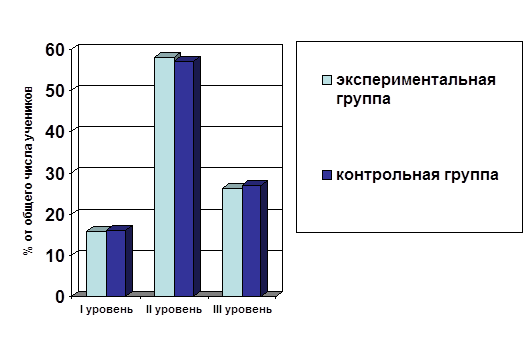 Рисунок 2.1. Уровни этнокультурной воспитанности  и экологической позиции младших школьников на констатирующем этапе экспериментаВ ответах ребят с высоким уровнем сформированности нравственно-экологических показателей звучала убеждённость в ценности природы, желание в общении с ней, их отличали хорошие природоведческие и экологические знания, чувствовалась готовность и опыт бережного отношения к природе. Многие из ребят данной группы владели определенными знаниями о народных традициях в отношениях с природой, были хорошо выражены нравственные начала – жалость и сострадание ко всему живому, наблюдалась выраженная восприимчивость красоты родной природы.Школьники со средним уровнем развития нравственно–экологических показателей имели достаточные экологические знания, но не активно использовали их в практике. В природоохранной работе участие принимали по подсказке. Могли нарушить правила поведения в природе, хотя осознавали их последствия. Имели лишь некоторые представления об этноэкологических знаниях, но не осознавали их как лично значимые.Низкий уровень нравственно-экологической воспитанности характеризовался слабым проявлением природоведческих и экологических знаний. Школьники не проявляли интереса, как природе, так и природоохранной деятельности. Имели нечеткие представления о правилах поведения в природе, не соблюдали и пренебрегали ими. Их отношение к природе можно охарактеризовать как утилитарно–прагматическое.Полученные данные позволили сделать вывод о том, что в целом большинство (81%) учащихся исследуемой группы не осознавали экологические проблемы как лично значимые; не имели чётких представлений о взаимосвязях человека и природы, имели слабо развитые гуманистические, нравственно-эстетические и нравственно-эмоциональные мотивы взаимодействия с окружающей природой. Таким образом, приведенные данные свидетельствуют о недостаточном развитии в обследуемых группах младших школьников показателей экологической воспитанности.Для совершенствования процесса развития у младших школьников нравственно-экологических качеств, мы подготовили ряд материалов для организации внеурочной деятельности, содержательную основу которых составили эколого-краеведческие знания о природно-климатическом разнообразии родного края и этнокультурные знания осетинского народа – его богатейшей сокровищницы, накопленные веками и передающиеся из поколения в поколение в форме праздников, обрядов, пословиц, поговорок, народных сказок, песен [4; 7; 10; 12; 15; 19; 29; 31; 32; 33; 34; 35; 36; 38; 41; 42; 44 и др.].Нравственно-экологическое отношение к природе находит отражение в  осетинских праздниках и обрядах, связанных с хозяйственной и трудовой деятельностью. Сопровождаемые обрядовой поэзией, где значительное место отводилось воспеванию красоты и силы окружающей природы, праздники и обряды способствовали привитию молодому поколению высоконравственных качеств, формированию экологической культуры                  [7; 21].Важным средством формирования духовной сферы личности, а именно становления экологической культуры являлся нартовский эпос [21]. Большинство произведений нартовского эпоса «отражают интимную близость и взаимопонимание между нартами и природой». Воспитанию экологической культуры личности, следует считать и народные сказки [8, 21]. В них окружающая природа наделялась жизненной, одухотворенной силой. В процессе изучения таких сказок как «Человек и медведь», «Сказка про охотника», «Серебрянорогий олень» и другие у учащихся складывается представление о бережном и гуманном отношении человека к животному миру.Знакомство с малым жанром устного народного творчества – пословицами и поговорками, которые отражали впечатления народа об окружающей действительности, о природных факторах, процессах, явлениях, о поведении представителей животного мира. Например, «Весна – краса жизни», «Осень – закрома жизни», «Прилёт жаворонка – начало весны», «Ветер разрушает горы», проблемы касающиеся школьного образования априори являются непосредственно определяющими факторами, которые по своим свойствам являются действенными функциональными аспектами, включающими образование в целом и установки государства на развитие всех «Глаз пастуха зорок».проблемы касающиеся школьного образования априори являются непосредственно определяющими факторами, которые по своим свойствам являются действенными функциональными аспектами, включающими образование в целом и установки государства на развитие всехМногие пословицы и поговорки посвящены трудовой деятельности: «Для коня уход важнее корма», «Без труда жизни нет», «Никто ещё от работы  не умер», проблемы  «Пастух видит далеко», проблемы касающиеся школьного образования априори являются непосредственно определяющими факторами, которые по своим свойствам являются действенными функциональными аспектами, включающими образование в целом и установки государства на развитие всех «Труд одного дня даже на ужин не хватает», «У ленивого рука не болит» [8].В приобщении детей к экологической культуре большое значение имели загадки. В процессе работы с загадками у учащихся формируется понимание единства окружающего мира как неразрывной связи процессов и явлений, складывались глубокие знания о природных закономерностях и взаимосвязях, развивалась наблюдательность и потребность общения с природой. Формированию эстетического восприятия окружающей действительности служили осетинские народные песни, через которые уже в раннем возрасте детям прививались морально–эстетические ценности и этические нормы. Певцы, сказители, народные умельцы учили детей различать понятия прекрасного в поведении людей и окружающей среде, распознавать добро и зло. Такие песни как «Осенняя песня», «Песня о плугах», «Моя ласточка», «Мой лучик солнца» способствовали формированию экологической культуры личности [7, 8].Таким образом, анализируя этнокультурные материалы из осетинского фольклора, можно сделать вывод о том, что осознавая всю полноту ответственности перед природой, осетинский народ передавал от поколения к поколению уважительное отношение к ней. Все эти сведения имеют колоссальный воспитательный потенциал и должны быть использованы в развитии духовно-нравственного отношения младших школьников по отношению к родной природе и в современной школе.2.3 Апробация методов этноэкологического образования младших школьников на материале национальной культуры осетин (формирующий эксперимент), анализ и обсуждение полученных результатов  На следующем этапе экспериментальной части нашего исследования был проведен формирующий эксперимент, в ходе которого экспериментальной группе мы реализовали программу внеурочной деятельности, которая включала воспитательные мероприятия, разработанные нами с использованием эколого-краеведческого и этнокультурного материала, способная, с нашей точки зрения, повысить эффективность экологического воспитания младших школьников. Экологические праздники, как известно, это важное воспитательное средство. Содержание экологических праздников может быть различным, но принципы их организации общие. Основная цель: всестороннее развитие младших школьников, формирование их активной жизненной позиции, гражданской ответственности за судьбы родной природы. В ходе подготовки к празднику проводятся тематические экскурсии, беседы, общественно полезные дела. Предлагаемые ниже описания экологических праздников не представляют собой готовых сценариев, которые остается использовать в виде монтажа. Они призваны содействовать творческому поиску, изобретательности и фантазии учащихся и их учителей.Апробированная нами программа внеурочной деятельности младших школьников эколого-краеведческого и этнокультурного содержания включала следующие мероприятия:1. Беседа о национальных традициях осетинского народа в отношении природы (см. Приложение 1).2. Экологическое мероприятие «Праздник деревьев» (см. Приложение 2).3. Экологический праздник «Голубое богатство родного края»                        (см. Приложение 3). В контрольной группе учебно-воспитательный процесс осуществлялся в соответствии с основной программой обучения по окружающему миру (автора А.А. Плешакова).После проведения бесед о национальных традициях отношения к природе, «Праздника деревьев» и праздника «Голубое богатство края» мы предложили учащимся экспериментального и контрольного классов написать сочинение на тему «Мое отношение к природе родного края». В сочинениях ребят из экспериментальной группы, по сравнению с контрольной группой, наблюдалось более активное проявление положительных эмоций, выражающих чувства сострадания, любви и восхищения родной природой. Например, в сочинении Марата было написано: «Я очень люблю горы. Мой дед и отец родились в горах. В любое время года горы прекрасны. А сколько богатств таится в горах: свежий воздух, чистая родниковая вода, полезные ископаемые. И всё это для человека. А человек должен использовать эти богатства бережно…». Диана написала: «Люди не могут жить без природы. Поэтому они любят и берегут природу: создают сады, парки и заповедники, устраивают кормушки для подкормки зверей и птиц. Осетия обладает своеобразной красотой. Каждый ученик должен беречь природу…». Светлана пишет: «Я люблю природу. В лесу много разных птиц и зверей. Деревья в лесу высокие и могучие. Они приносят большую пользу. В Осетии много рек и озёр. Мы должны охранять леса, не пугать птиц и зверей. Они украшают природу…».По завершении формирующего эксперимента было проведено повторное тестирование учащихся обеих групп: экспериментальной и контрольной. Результаты повторного тестирования представлены на рисунке 2.2.Рисунок 2.2. Результаты формирующего эксперимента по развитию этнокультурной воспитанности младших школьников в процессе экологического образования в экспериментальной и контрольной группах.Как оказалось, в результате формирующего эксперимента, в ходе которого в экспериментальных классах была реализована программа внеурочной деятельности эколого-краеведческого и этнокультурного содержания (беседа о национальных традициях осетинского народа в отношении природы; экологические праздники «Праздник деревьев» и «Голубое богатство родного края»), у учащихся данных классов уровень развития нравственно-экологического отношения к природе возрос в среднем на 30% по сравнению с данными контрольных классов.ЗАКЛЮЧЕНИЕВ связи с преобладанием у жителей Земли потребительского отношения к природе, результатом которого является обострение экологической обстановки во многих районах планете, в том числе в нашей стране и нашей республике, в числе наиболее актуальных проблем человечества названа проблема повышения уровня экологического сознания, экологической ответственности и экологической культуры каждого жителя Земли. Первостепенным условием решения всех экологических проблем является становление и развитие системы школьного экологического образования и воспитания подрастающего поколения, цель которого развитие экологического мировоззрения и воспитание бережного отношения к природе. По данным исследователей (Агузарова, Бобылева, Бекузарова и др.), изучающих различные аспекты проблемы экологического обучения и воспитания младших школьников в республике, показали, что все образовательные школы, как в городской, так и сельской местности. Как оказалось, в 80% школ республики (из 200) решение эколого-образовательных и эколого-воспитательных задач реализуется в соответствии с учебной программой. И лишь в 20% школ эта работа является основным направлением развития общеобразовательного учебного заведения, имеет систематический, непрерывных характер и пронизывает все формы учебно-воспитательного процесса.Использование ряда диагностических методов (тестирования, бесед с учащимися) в экспериментальной и контрольной группах младших школьников г. Владикавказа  позволило выявить три уровня сформированности нравственно-экологических показателей: – высокий уровень (его носителями явились 15,7 % учащихся экспериментальной группы и 16% – контрольной); – средний уровень (выявлен в среднем у 58% учащихся); – низкий уровень (выявлен у 26,3% учащихся экспериментальной группы и 27% – в контрольной группе). Приведенные данные свидетельствуют о недостаточном развитии в обследуемых группах младших школьников показателей экологической воспитанности.Как показал проведенный анализ этнокультурной и этно-педагогической литературы, экологическая сущность осетинского фольклора отражает всю полноту ответственности предков осетин перед природой и имеет колоссальный воспитательный потенциал, и должен быть использован в развитии нравственно-экологической позиции младших школьников в современной школе.Результаты, проведенного нами формирующего эксперимента, в ходе которого в экспериментальных классах была реализована программа внеурочной деятельности эколого-краеведческого и этнокультурного содержания (беседа о национальных традициях осетинского народа в отношении природы, экологические праздники «Праздник деревьев» и «Голубое богатство родного края»), подтвердили эффективность выбранных подходов, поскольку уровень развития нравственно-экологического отношения к природе к концу эксперимента возрос в среднем на 30% по сравнению с данными контрольной группы. Можно заключить о том, что полученные нами данные подтвердили правильность выдвинутой гипотезы.СПИСОК ИСПОЛЬЗОВАННОЙ ЛИТЕРАТУРЫАбдумажидова Ф.Р. Значение экологического воспитания в формировании личности младших школьников//Сборник конференций НИЦ Социосфера. – 2014. № 2. – С. 137–139.Агузарова И.Г. Социокультурные аспекты экологического воспитания младших школьников//Обучение и воспитание: методики и практика. – 2014. № 12. – С. 169–173.Аквилева Г.Н. Методика преподавания естествознания в начальных классах: Учебн. пособие для студентов высш. учебн. завед. – М., 2015. –                   240 с.Андреева И.Н., Алексеева Л.И., Закиева И.В. «Азбука народной мудрости» как средство языкового и нравственного воспитания младших школьников-билингвов // В сборнике: Использование языкового виртуального пространства в формировании языковой компетентности субъектов билингвальной среды Сборник статей региональной научно-практической конференции. Марийский государственный университет; под ред. С. Н. Федоровой. – 2017. – С. 14-25.Бобылева Л.А. Формирование экологической культуры и опыта здорового и безопасного образа жизни в начальной школе // Казанская наука, 2017. – № 12. – С. 141-143. Бобылева Л.А., Бекузарова Э.Ф. Инновационные технологии эколого-краеведческого образования младших школьников//Современный научный вестник. – 2015. – Т. 8. – № –2. – С. 40–45.Бобылева Л.А., Кадирова К.М. Содержательная основа этнокультурных и этнопедагогических технологий в экологическом воспитании школьников// В сборнике: Инновации, технологии, наука: Сборник статей Международной научно–практической конференции. – 2015. – С. 95–99.Бобылева Л.А. Об экологической сущности знаний народной педагогики. //Вестник Университета Российской академии образования № 1, 2008. С. 47-50.Васильева В.С. Экологическое образование и воспитание младших школьников в условиях реализации ФГОС//В сборнике: Наука и образование в жизни современного общества сборник научных трудов по материалам Международной научно–практической конференции: в 18 частях. – 2013. – С. 33–35.Вергелес Г.И., Денисова А.А. Технологии обучения младших школьников. Учбное пособие. Стандарт третьего поколения. – СПб.: Питер, 2017. – 256 с.Волков Г.Н. Этнопедагогика. – М., 2000. – С. 122.Ганиева Г.Р. Мы за здоровый образ жизни [Электронный ресурс]: методическое пособие по формированию представлений о здоровом образе жизни у младших школьников / Г.Р. Ганиева, Л.Р. Абдульменева. — Электрон. текстовые данные. — Набережные Челны: Набережночелнинский государственный педагогический университет, 2017. — 32 c. — 2227-8397. — Режим доступа: http://www.iprbookshop.ru/73542.htmlГерасимова Е.Н., Попова Г.Н. Разработка проектов региональных моделей этнокультурного образования, направленных на формирование у обучающихся этнической и гражданской идентичности, воспитания межэтнической терпимости и патриотизма // ХХ С. 108-114Глузман А.В., Редькина Л.И. Концепция этнокультурного образования // Гуманитарные науки (г. Ялта). 2015. № 3 (31). С. 11-23.Гора Е.А., Феттер И.В. Экологическое образование и воспитание младших школьников// В сборнике: The Fourth International Conferenceon Eurasianscientific development – 2015. – С. 50–52. Горбаткина И.М., Нехлюдова М.В. Книга о природе как средство формирования экологической культуры младшего школьника // В сборнике: Диалог культур в педагогическом и психологическом континууме сборник статей Международной научно-практической конференции. – 2018. –                        С. 47-51. Гребенникова Н.Л., Елисеева И.В. Экологическое воспитание младших школьников на региональном материале// В сборнике: Наука и образование в XXI веке: теория, практика, инновации Сборник научных трудов по материалам Международной научно–практической конференции: в 4 частях. Общество с ограниченной ответственностью «АР–Консалт». – 2014. – С. 117–118.Гринева Е.А. Экологическая культура младших школьников. Духовно-нравственный аспект [Электронный ресурс]: монография / Е.А. Гринева, Л.Х. Давлетшина. — Электрон. текстовые данные. — М.: Прометей, 2015. — 158 c. — 978-5-9907453-4-6. — Режим доступа: http://www.iprbookshop.ru/58209.htmlДавлетшина Л.Х. Современные образовательные технологии формирования основ экологического мировоззрения младших школьников (опыт эмпирического исследования) // Мир науки. –  2017. – Т. 5. – № 6. –              С. 15.Данилов Н.А., Данилова О.Н. Проблемы и возможности формирования экологического мировоззрения младших школьников // Научный поиск. – 2016. – № 4. – С. 6-9. Джиоева А.Р. и др. Этнопедагогический аспект воспитания младших школьников на уроках чтения. –  Владикавказ, 2016. – С.18 –29.Дияров М.К. Этнокультурное воспитание детей школьного возраста// В сборнике: Социально-психологические и психофизиологические особенности адаптации личности к изменяющимся факторам окружающей среды: Сборник трудов участников Всероссийской научно-практической конференции (с международным участием). Под редакцией Вишнякова А.И.. 2017. С. 68-74. Землянская Е.Н. Теория и методика воспитания младших школьников: учебник и практикум для академического бакалавриата / Е.Н. Землинская. – М.: Издат-во Юрайт, 2015. – 507 с.Зиннурова С.Н. Экологические игры как средство воспитания экологической культуры младших школьников // В сборнике: Педагогический опыт: теория, методика, практика материалы II Международной научно–практической конференции. – 2015. – С. 142–143.Казанокова З.С. Экологическое воспитание младших школьников// В сборнике: Наука XXI века: теория, практика, перспективы: Сборник статей Международной научно–практической конференции. – 2014. – С. 159–161. Лазаренко Е.Н. Формирование у дошкольников и младших школьников ценностного отношения к природе [Электронный ресурс] : учебно-методическое пособие по курсу «Методика обучения и воспитания дошкольников» /Е.Н. Лазаренко. — Электрон. текстовые данные. — Саратов: Вузовское образование, 2016. — 52 c. — 2227-8397. — Режим доступа: http://www.iprbookshop.ru/47859.html Ледяева Н.А. Экологическое воспитание младших школьников в свете требований ФГОС// В сборнике: Биоэкологическое краеведение: мировые, российские и региональные проблемы материалы 3–й всероссийской научно–практической конференции с международным участием, посвящённой 85–летнему юбилею естественно–географического факультета ПГСГА. – 2014. – С. 376–381.Мануйлова Т.А. Воспитание экологической культуры у младших школьников// В сборнике: Наука и образование в жизни современного общества: сборник научных трудов по материалам Международной научно–практической конференции. – 2015. – С. 117-119. Мафтей А.Г. Личностно-ориентированный подход в управлении поликультурной школой: автореф. дис. ... канд. пед. наук. Смоленск, 2007. - 26 с.Миронов А.В. Традиции и инновации естествоведческого и обществоведческого образования младших школьников [Электронный ресурс]: пособие для магистрантов по направлению «Педагогическое образование», (профиль «Инновационное начальное образование»), учителей начальной школы / А.В. Миронов. — Электрон. текстовые данные. — Набережные Челны: Набережночелнинский государственный педагогический университет, 2017. — 97 c. — 2227-8397. — Режим доступа: http://www.iprbookshop.ru/73548.htmlМолокова А.В., Понуровская В.В. Первый этап системного экологического образования в контексте концепции устойчивого развития человечества // Сибирский учитель. – 2017. – № 1 (110). – С. 29-33. Морозова Е.Е. Реализация экологических идей курса «Окружающий мир» в поликультурном образовательном пространстве // В сборнике: Этнокультурное образование в современном мире: Сборник научных статей по материалам Всероссийской очно-заочной научно-методической конференции. Науч. ред. Е.А. Александрова. – 2017. –                      С. 492-496.Мучкаева Д.В. Этнопедагогизация воспитания дошкольников в учреждении дополнительного образования детей // Вестник Томского государственного педагогического университета. – 2018. – № 1 (190). –                     С. 187-192.Нестерова А.А. Роль дошкольного и начального общего образования в становлении экологического сознания граждан России // В сборнике: Формирование российского патриотизма: опыт интернационализма XX века и современный этатизм Международная научно-практическая конференция (с элементами научной школы для молодежи) : Сборник научных трудов // под редакцией Романова В.Н., Афанасьева А.Н. – 2017. – С. 236-248.Нуглаев Б.С., Кюнкрикова И.В. Этнокультурный аспект валеологического образования // В сборнике: Этнопедагогика как фактор сохранения этнокультурных ценностей в современном социуме материалы III Международной очно-заочной научно-практической конференции. – 2017. – С. 65-68.Нурахметова Ш.Т., Сулейменова З.Е. Народная педагогика и воспитание // В сборнике: Студент: наука, профессия, жизнь материалы II всероссийской студенческой научной конференции с международным участием. Ответственный редактор С.Г. Шантаренко. –  2015. – С. 476-479.Орлова А.Е., Ильин Е.В. Из истории становления этнопедагогической мысли в России // В сборнике: Актуальные проблемы становления и развития этнофилософии материалы Международной научно-практической конференции. – 2015. – С. 189-195.Осетинские народные загадки / Сост. Д. Тменов. – Владикавказ, 2000.  – 120 с.Петрова Ю.Б. Приобщение младших школьников к истокам народной мудрости в процессе их экологического обучения и воспитания // В сборнике: Современные тенденции в науке и образовании: Сборник научных трудов по материалам Международной научно–практической конференции: – ООО «Ар–Консалт». –  2014. – С. 38–39.Подугольникова В.Н. Экологический турнир «Мы всё забрали у природы» (для учащихся начальной школы) // Региональное образование: современные тенденции. – 2018. – № 1 (34). – С. 105-109. Попова Е.С. Создание этнопедагогического пространства в современной школе // Academy. – 2016. – № 3 (6). – С. 38-40.Примерные программы внеурочной деятельности. Начальное и основное образование/ под.ред. В.А. Горского. – 3–е изд. – М..: Просвещение, 2015. – 111 с. – (Стандарты второго поколения).Проектные задачи в начальной школе: пособие для учителя/ под.ред. А.Б. Воронцова. – 2–е изд. – М..: Просвещение, 2015. – 176 с. – (Стандарты второго поколения).Резанов Л.В. Образовательные ресурсы для выполнения проектов по технологии с этнокультурным компонентом // Школа и производство. – 2011. – №5. – С. 25–37. Романова Д.А. Традиционная игра и игрушка в системе средств этнокультурного воспитания русских детей // В сборнике: Этнокультурное образование в современном мире: Сборник научных статей по материалам Всероссийской очно-заочной научно-методической конференции. Науч. ред. Е.А. Александрова. – 2017. – С. 647-655.Романова Д.А. Традиционная игра и игрушка в системе средств этнокультурного воспитания русских детей // В сборнике: Этнокультурное образование в современном мире: Сборник научных статей по материалам Всероссийской очно-заочной научно-методической конференции. Науч. ред. Е.А. Александрова. – 2017. – С. 647-655.Рябова Е.В., Миронов А.Г., Верфиль Д.Ю. Этнокультурное воспитание как основа формирования экологической культуры личности// X Международный научно-практический конкурс: Сборник МЦНС «Наука и просвещение», 2017. С 124-127.Самойлова Е.С. Понятие этноса: становление современной этнологической школы // В сборнике: Язык и культура Ежегодный альманах. Челябинский государственный институт культуры. – 2017. – С. 101-107.Симонова Л.П. Этнопедагогическое содержание в экологическом образовании// Экологическое образование: до школы, в школе, вне школы. – 2014, № 3. – С. 5–10. Соколова Н.А. Диагностика экологической культуры младших школьников // В сборнике: Формирование личности будущего на основе психолого-педагогического анализа: Сборник статей Международной научно-практической конференции. – 2017. – С. 95-98.Теоретические основы организации обучения в начальных классах. Педагогические технологии: учеб. пособие; под ред. В.П. Сергеевой  – 3-е изд. – М.: Академия, 2014. – 320 с. Теоретические и прикладные аспекты мелодической работы учителя начальных классов. Учебн. пособие / авт. сост. Буданова О.В. –                   М.: Перспектива, 2016. – 232 с. Тищенко А.В. Формирование культуры межнационального общения у учеников младших классов в условиях современной школы // В сборнике: Диалог культур и толерантность общения Сборник статей по материалам III Межрегиональной студенческой научно-практической конференции. – 2017. – С. 33-38. Устинова М.М. Экологическое воспитание младших школьников в процессе кружковой работы //В сборнике: Региональный опыт экологического образования и просвещения материалы I Всероссийской заочной научно–практической конференции. – 2015. – С. 60–62.Федеральный государственный образовательный стандарт начального общего образования: М–во образования и науки Рос. Федерации. – М.: Просвещение, 2016. – 33 с. – (Стандарты второго поколения). Харитонова Л.Ю. Результаты апробации программы повышения уровня экологической культуры во внеурочной деятельности в условиях дополнительного образования детей // Вестник Пермского государственного гуманитарно-педагогического университета. Серия № 1. Психологические и педагогические науки. – 2017. – № 2-2. – С. 64-71. Хусаинов З.А. Воспитание экологической культуры школьников на основе этнопедагогики // Экологический консалтинг. – 2016. – № 4 (64). – С. 25-29. Шарыпова Н.В., Милованова Л.А. Экологическое воспитание младших школьников через творческую деятельность //Международный журнал экспериментального образования. – 2015. № 7. – С. 132.Экологическое образование для устойчивого развития: теоретические, практические аспекты [Электронный ресурс]: материалы III заочной Всероссийской научно-практической конференции с международным участием, 27 ноября 2015 года / Е.Н. Барашева [и др.]. — Электрон. текстовые данные. — Соликамск: Соликамский государственный педагогический институт, 2016. — 176 c. — 2227-8397. — Режим доступа:  http://www.iprbookshop.ru/65086.html Ясвин В.А. Психология отношения к природе. — М.: Смысл, 2015. — 456 с. 